Písemná přihláška do Parkour/Freerun Prajzská, z.s.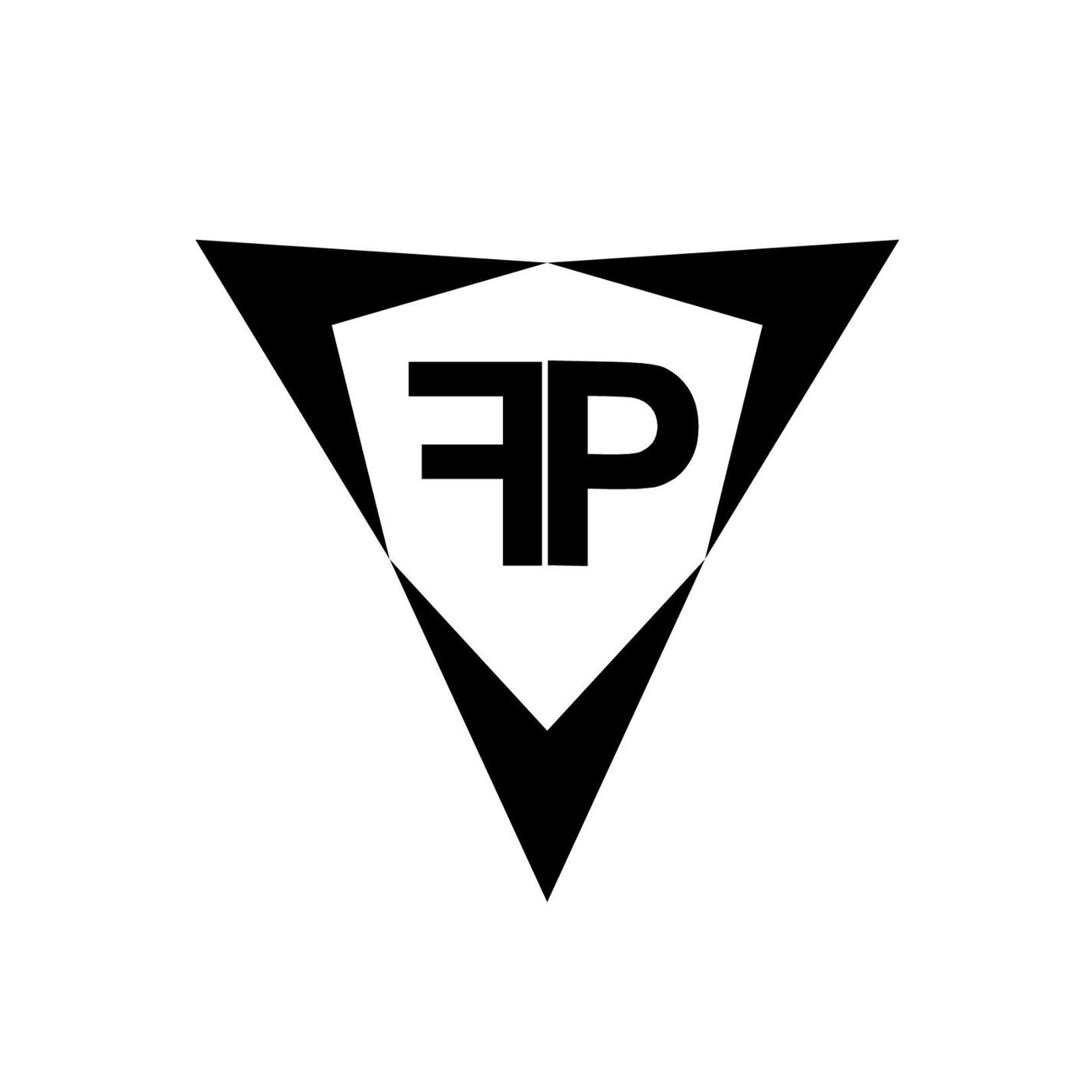 Souhlas zákonného zástupce s členstvím nezletilého v Parkour/Freerun Prajzská, z.s.Já, ........................................................... souhlasím, aby se můj syn/dcera………………………………………. narozený(á) ……………….stal(a) členem Parkour/Freerun Prajzská, z.s.Tel.:…………………………………………….E-mail:………………………………………….Rodné číslo dítěte:…………………………………Datum:							Místo:											Podpis (zákonného zástupce):Roční poplatek za členství činí 150,- Kč. Způsob platby (2 možnosti na výběr):ZAKROUŽKUJTE 1 MOŽNOST:Elektronicky na účet:Číslo účtu:  1026584774/6100Variabilní symbol: rodné číslo dítětePlatba hotově v tělocvičně